Ponedjeljak. 7. 3. 2022. 1. Hrvatski jezik - Analiza sumativne provjere - Slovo Nj nj – vježbanje Uvodni dioSmisli što više riječi koje u sebi imaju slovo NJ nj.Danas ćeš vježbati pisanje i čitanje slovo Nj nj.Glavni dioU ZNAM ČITATI pročitaj tekst o knjižnici: https://www.e-sfera.hr/dodatni-digitalni-sadrzaji/bf72fa9a-f3da-4bb5-b398-a81b2d2f7b9b/O čemu govori tekst? Tko ide rado u školsku knjižnicu? Što rade djeca u knjižnici? Gdje se nalaze knjige u knjižnici? Koju je slikovnicu posudila Dunja? Kakve slikovnice voli čitati Anja? Što Vanja želi znati? Kakve knjige posuđuje Sanjin? Kakve ti knjige voliš čitati? Tko radi u knjižnici?Zamoli nekoga od ukućana da ti pročita diktat: KAKVE KNJIGE VOLI ČITATI ANJA?ANJA VOLI ČITATI KNJIGE O ŽIVOTINJAMA.KOJU JE SLIKOVNICU POSUDILA DUNJA?DUNJA JE POSUDILA SLIKOVNICU O SNJEGULJICI.Oponašaj kako bi uzeo/uzela neku knjigu s visoke police u knjižnici. Riješi zadatke u radnoj bilježnici na 60. i 61. stranici.Provjeri svoje znanje u VJEŽBALICI: https://www.e-sfera.hr/dodatni-digitalni-sadrzaji/bf72fa9a-f3da-4bb5-b398-a81b2d2f7b9b/Završni dioZabavi se uz SLAGALICU RIJEČI: https://www.e-sfera.hr/dodatni-digitalni-sadrzaji/bf72fa9a-f3da-4bb5-b398-a81b2d2f7b9b/Nakon što otkriješ zagonetni pojam u slagalici riječi (SNJEGOVIĆ), nacrtaj ga i napiši njegovo ime.2. sat Matematika Zadatci riječima – obrada novog gradiva UVODNI DIOPromotri zadatak u udžbeniku na 92. stranici pod naslovom ZNAM. Osmisli i riješi zadatak.
Vjerujem da uočavaš kako možeš postaviti zadatak sa zbrajanjem, ali i zadatak s oduzimanjem brojeva.Danas ćemo naučiti kako se rješavaju zadatci zadani riječima.GLAVNI DIOOtvori i pažljivo pogledaj prezentaciju.
zadatci_rijecima_1.ppsx Promotri još jednom ilustraciju u udžbeniku na 92. stranici.
Kod zadataka zadanih riječima uvijek izdvajamo ono što nam je poznato, zatim ono što nam je nepoznato.
Određujemo računsku radnju kojom ćemo nepoznato izračunati. Radimo račun te pišemo odgovor na pitanje postavljeno u zadatku.
Rješenja zadataka uvijek trebamo provjeriti.Otvori poveznicu:
https://www.e-sfera.hr/dodatni-digitalni-sadrzaji/0e9ebf76-3d08-42d9-b180-3e28f3b6015c/ (e-učionica; Listalica Zapamti!)Sada riješi zadatke iz udžbenika na 93. stranici. Uvijek imaj na umu „sliku ruke“, pamti korake pomoću kojih rješavaš ovakve zadatke.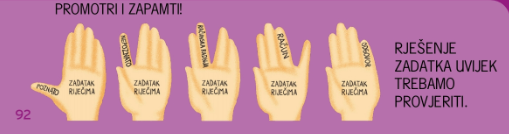 ZAVRŠNI DIOOtvori poveznicu, vježbaj i zabavi se:
https://www.e-sfera.hr/dodatni-digitalni-sadrzaji/0e9ebf76-3d08-42d9-b180-3e28f3b6015c/ (primijeni znanje, zabavni kutak)Plan ploče:
 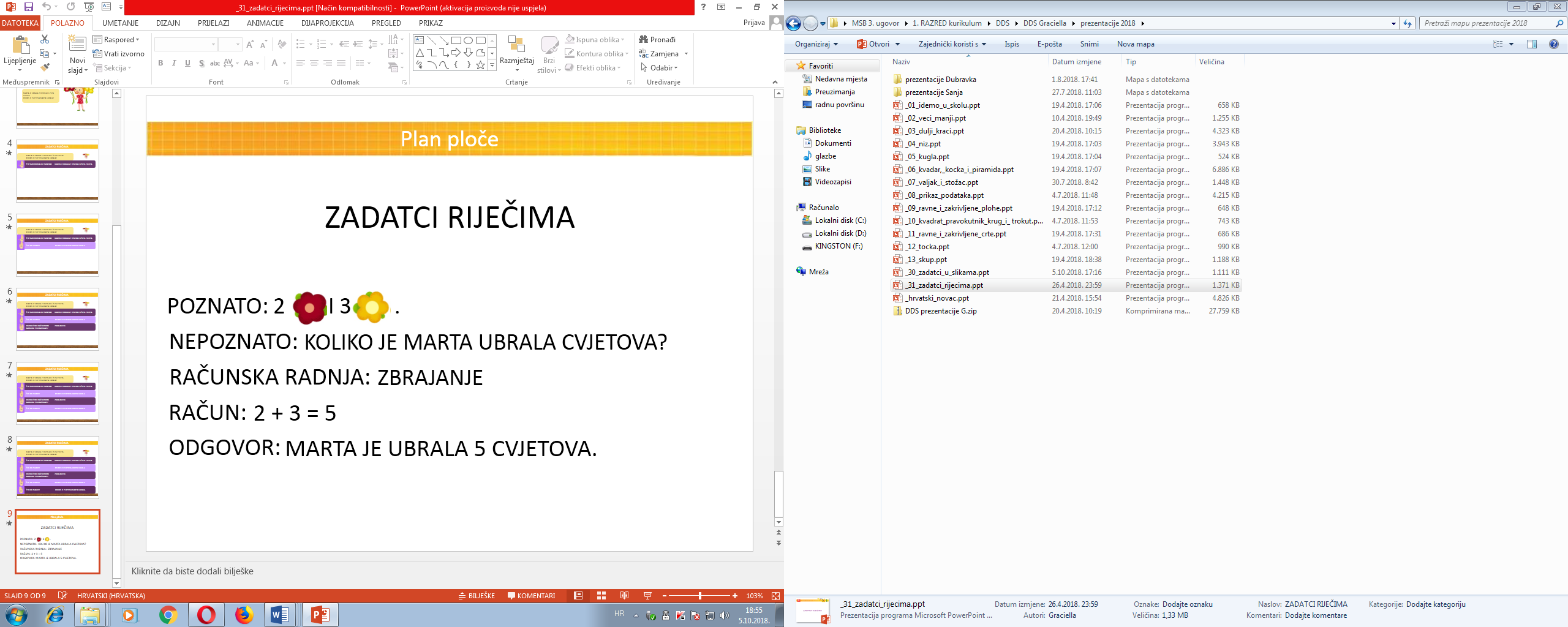 3. sat Tjelesna i zdravstvena kultura Kolut naprijed niz kosinuPreskakivanje kratke vijačeUVODNI DIO Pleši!!https://www.youtube.com/watch?v=KpdRc9L97TY Slijedi upute i vježbaj:
https://www.youtube.com/watch?v=s25urF6Ew3M GLAVNI DIOOtvori poveznicu i pogledaj kako se pravilno izvodi kolut naprijed niz kosinu.
https://www.youtube.com/watch?v=g7xZPYp0q9w Umjesto strunjače može ti poslužiti madrac ili neka deblja spužva. Kako bi dobio/ la kosinu, zamoli nekoga od ukućana da pod madrac (spužvu) podmetne nešto, npr. preklopljenu deku ili neki drugi predmet.Više puta izvedi kolut naprijed niz kosinu, kako je prikazano na videu. Neka uz tebe uvijek bude netko od odraslih ukućana kako bi pomogao, ako zatreba.Pripremi vijaču. Pogledaj kratki video i preskači vijaču na prikazani način, u mjestu, sunožno, bez međuposkoka.
https://vimeo.com/416903215 ZAVRŠNI DIOIgraj igru „Simon kaže“. Što god ti „Simon“ (odredite tko će biti taj lik) kaže, to napravi, osim kad ti kaže da „plješćeš“, to ne smiješ napraviti. Ukoliko zaplješćeš, ispadaš iz igre. Igraj s ukućanima, vidjet ćeš da je zanimljivo!